请注意《国际电联大会、全会和会议的总规则》（载于国际电联出版物《国际电信联盟基本文件汇编》（2023年版））以及WRC-23/56号文件，其中详细介绍了观察员根据第145号决议（2006年，安塔利亚）参加会议的情况。特提醒大会与会者，上述规定将在大会会议期间适用。此外，为便于上述规则的应用，大会秘书处将酌情为代表团和观察员提供某些视听辅助工具，其用途如下：–	会议厅内的麦克风将按照席位安排图进行编程并分配给代表团和观察员，以便他们根据国际电联的规则和程序行使各自的参与权。如果没有麦克风，将提供印有黑色国家/组织/实体代码的黄色大标语牌，用于同样目的；–	将根据国际电联的规则和程序，向有权提出程序问题或程序动议的大会与会者提供印有黑色方框的小型黄色卡片；–	将向在大会上有表决权的成员国代表团发放印有红色方框的小型白色卡片，仅在举手表决时使用。如您能够在使用这些视听辅助设备方面予以配合，将有助于大会秘书处的工作，并有利于大会各节会议的有序进行。秘书长多琳·伯格丹-马丁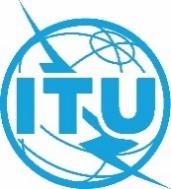 世界无线电通信大会（WRC-23）
2023年11月20日-12月15日，迪拜世界无线电通信大会（WRC-23）
2023年11月20日-12月15日，迪拜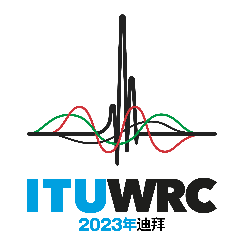 全体会议全体会议文件 57-C文件 57-C2023年9月21日2023年9月21日原文：英文原文：英文秘书长的说明秘书长的说明秘书长的说明秘书长的说明大会的总规则以及视听辅助工具的使用大会的总规则以及视听辅助工具的使用大会的总规则以及视听辅助工具的使用大会的总规则以及视听辅助工具的使用